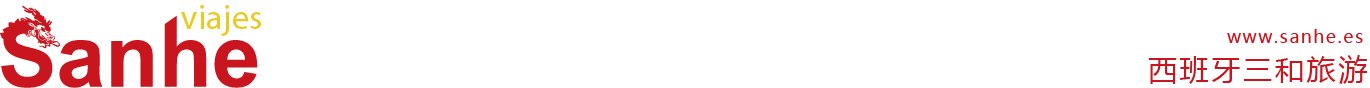 【IBERIA】马德里直飞杭州行程单行程安排费用说明其他说明产品编号zw1623842785ax出发地马德里目的地杭州市行程天数1去程交通飞机返程交通飞机参考航班IB2823IB2823IB2823IB2823IB2823产品亮点无无无无无产品介绍西班牙旅行社联盟包机西班牙旅行社联盟包机西班牙旅行社联盟包机西班牙旅行社联盟包机西班牙旅行社联盟包机行程详情马德里 - 杭州费用包含单程机票单程机票单程机票费用不包含除机票外一切服务不包含除机票外一切服务不包含除机票外一切服务不包含退改规则-付款确认后机票不允许改名